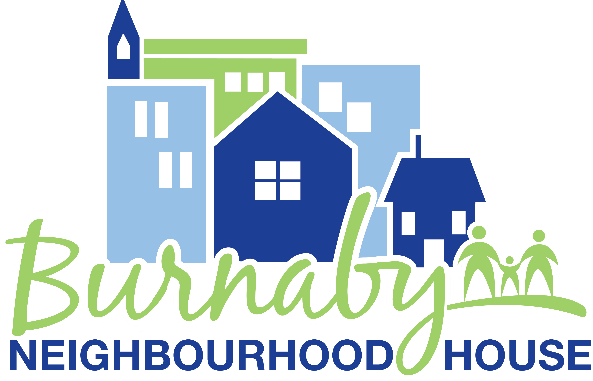 Volunteer Job Description Position:‘Panda Exhibit’ VolunteerDescription: The Burnaby Neighbourhood House (BNH) is looking for volunteers at the 1600 Pandas world tour at the Grand Court of Metropolis at Metrotown from June 10th, 2018 – August 9th, 2018. 1600 Pandas world tour is a fundraising opportunity for volunteers to gain experience with World Wildlife Fund (WWF). Volunteers will be responsible for opening/closing procedures, maintaining an engaging atmosphere while conveying the message of conservation and sustainable development, have an understanding about the Burnaby Neighbourhood House programs and services. Other duties needed to do are line- up control, report damaged displays, facilitate taking photos with pandas to customers, provide adoption information to the viewers, and answer basic mall inquiries/directions, box the pandas at the end of the event.Qualifications:Cheerful and enthusiastic attitude with strong ability to communicate in English. Experience with customer service and technology is an asset.Benefits and Recognition:Volunteers will build customer service skills and will learn to work with variety of people in the community. All volunteers are recognized at our annual appreciation event.Deliverables/Duties:Positive support of other volunteersPositive interaction with mall customersClear understanding of BNH policy and ability to communicate agency information to customersOther Requirements:Local Criminal Record check and the ability to commit to a minimum of 1 shift/week for 5 weeks (each 3hrs long). Must wear black pants, black shirt, and black shoes.Application Information: To apply, please send a completed BNH Volunteer Application Form to metroevents@burnabynh.ca